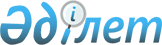 Көкпекті ауданы әкімдігінің 2015 жылғы 27 шілдедегі " Көкпекті ауданының Кокжайық селолық округінің "Рустам" шаруа қожалығы бойынша шектеу іс-шараларын енгізе отырып, ветеринарлық режим белгілеу туралы " № 178 қаулысының күшін жою туралыШығыс Қазақстан облысы Көкпекті ауданы әкімдігінің 2015 жылғы 23 желтоқсандағы № 350 қаулысы       РҚАО-ның ескертпесі.

      Құжаттың мәтінінде түпнұсқаның пунктуациясы мен орфографиясы сақталған.

      Қазақстан Республикасының 1998 жылғы 24 наурыздағы "Нормативтік құқықтық актілер туралы" Заңының 40 бабының 2 тармағының 4) тармақшасына сәйкес, Көкпекті ауданының әкімдігі ҚАУЛЫ ЕТЕДІ:

      1. Көкпекті ауданы әкімдігінің 2015 жылғы 27 шілдедегі " Көкпекті ауданының Кокжайық селолық округінің "Рустам" шаруа қожалығы бойынша шектеу іс-шараларын енгізе отырып, ветеринарлық режим белгілеу туралы " № 178 қаулысының (нормативтік құқықтық актілерді мемлекеттік тіркеу тізілімінде 2015 жылғы 10 тамыздағы № 4093 болып тіркелген, аудандық "Жұлдыз" "Новая жизнь" газетінің 2015 жылғы 5 шілдедегі № 53 санында жарияланған) күші жойылды деп танылсын.

      2. Осы қаулы ресми жарияланған күнінен бастап күшіне енеді.


					© 2012. Қазақстан Республикасы Әділет министрлігінің «Қазақстан Республикасының Заңнама және құқықтық ақпарат институты» ШЖҚ РМК
				
      Аудан әкімі 

Р.Сагандыков 
